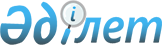 Солтүстік Қазақстан облысы әкімдігінің кейбір қаулыларының күші жойылды деп тану туралыСолтүстік Қазақстан облысы әкімдігінің 2020 жылғы 26 ақпандағы № 37 қаулысы. Солтүстік Қазақстан облысының Әділет департаментінде 2020 жылғы 2 наурызда № 6055 болып тіркелді
      Қазақстан Республикасының 2001 жылғы 23 қаңтардағы "Қазақстан Республикасындағы жергілікті мемлекеттік басқару және өзін-өзі басқару туралы" Заңының 27-бабы 2-тармағына, Қазақстан Республикасының 2016 жылғы 6 сәуірдегі "Құқықтық актілер туралы" Заңының 27-бабына сәйкес Солтүстік Қазақстан облысының әкімдігі ҚАУЛЫ ЕТЕДІ:
      1. Осы қаулының қосымшасына сәйкес Солтүстік Қазақстан облысы әкімдігінің кейбір қаулыларының күші жойылды деп танылсын.
      2. "Солтүстік Қазақстан облысы әкімдігінің дене шынықтыру және спорт басқармасы" коммуналдық мемлекеттік мекемесі Қазақстан Республикасының заңнамасында белгіленген тәртіпте қамтамасыз етсін:
      1) осы қаулыны "Қазақстан Республикасы Әділет министрлігінің Солтүстік Қазақстан облысының Әділет департаменті" республикалық мемлекеттік мекемесінде тіркеуді;
      2) осы қаулыны ресми жариялағаннан кейін Солтүстік Қазақстан облысы әкімдігінің интернет-ресурсында орналастыруды.
      3. Осы қаулының орындалуын бақылау Солтүстік Қазақстан облысы әкімдігінің жетекшілік ететін мәселелер жөніндегі орынбасарына жүктелсін.
      4. Осы қаулы оның алғашқы ресми жарияланған күнінен кейін күнтізбелік он күн өткен соң қолданысқа енгізіледі. Солтүстік Қазақстан облысы әкімдігінің күші жойылған кейбір қаулыларының тізбесі
      1. "Жергілікті спорт федерацияларын аккредиттеу" мемлекеттік көрсетілетін қызмет регламентін бекіту туралы" 2016 жылғы 19 тамыздағы № 318 (2016 жылғы 28 қыркүйек "Әділет" ақпараттық-құқықтық жүйесінде жарияланды, Нормативтік құқықтық актілерді мемлекеттік тіркеу тізілімінде № 3896 болып тіркелді);
      2. "Жергілікті спорт федерацияларын аккредиттеу" мемлекеттік көрсетілетін қызмет регламентін бекіту туралы" Солтүстік Қазақстан облысы әкімдігінің 2016 жылғы 19 тамыздағы № 318 қаулысына өзгеріс енгізу туралы" 2017 жылғы 6 ақпандағы № 61 (2017 жылғы 17 наурыз Қазақстан Республикасы нормативтік құқықтық актілерінің эталондық бақылау банкінде электрондық түрде жарияланды, Нормативтік құқықтық актілерді мемлекеттік тіркеу тізілімінде № 4078 болып тіркелді);
      3. "Дене шынықтыру және спорт саласында мемлекеттік көрсетілетін қызметтер регламенттерін бекіту туралы" 2017 жылғы 6 ақпандағы № 62 (2017 жылғы 17 наурыз Қазақстан Республикасы нормативтік құқықтық актілерінің эталондық бақылау банкінде электрондық түрде жарияланды, Нормативтік құқықтық актілерді мемлекеттік тіркеу тізілімінде № 4077 болып тіркелді);
      4. "Жергілікті спорт федерацияларын аккредиттеу" мемлекеттік көрсетілетін қызмет регламентін бекіту туралы" Солтүстік Қазақстан облысы әкімдігінің 2016 жылғы 19 тамыздағы № 318 қаулысына өзгерістер енгізу туралы" 2017 жылғы 13 қыркүйектегі № 373 (2017 жылғы 13 қазан Қазақстан Республикасы нормативтік құқықтық актілерінің эталондық бақылау банкінде электрондық түрде жарияланды, Нормативтік құқықтық актілерді мемлекеттік тіркеу тізілімінде № 4330 болып тіркелді);
      5. "Спорт мектептеріне және спорт мектептерінің бөлімшелеріне "мамандандырылған" деген мәртебе беру" мемлекеттік көрсетілетін қызмет регламентін бекіту туралы" 2018 жылғы 23 сәуірдегі № 111 (2018 жылғы 14 мамыр Қазақстан Республикасы нормативтік құқықтық актілерінің эталондық бақылау банкінде электрондық түрде жарияланды, Нормативтік құқықтық актілерді мемлекеттік тіркеу тізілімінде № 4707 болып тіркелді);
      6. "Дене шынықтыру және спорт саласында мемлекеттік көрсетілетін қызмет регламенттерін бекіту туралы" Солтүстік Қазақстан облысы әкімдігінің 2017 жылғы 6 ақпандағы № 62 қаулысына өзгерістер енгізу туралы" 2018 жылғы 4 маусымдағы № 155 (2018 жылғы 4 шілде Қазақстан Республикасы нормативтік құқықтық актілерінің эталондық бақылау банкінде электрондық түрде жарияланды, Нормативтік құқықтық актілерді мемлекеттік тіркеу тізілімінде № 4779 болып тіркелді);
      7. "Олимпиадалық резервтің республикалық мамандандырылған мектеп-интернаттары-колледждеріне және спорттағы дарынды балаларға арналған облыстық мектеп-интернаттарына құжаттарды қабылдау" мемлекеттік көрсетілетін қызмет регламентін бекіту туралы" 2019 жылғы 25 қыркүйектегі № 241 (2019 жылғы 2 қазан Қазақстан Республикасы нормативтік құқықтық актілерінің эталондық бақылау банкінде электрондық түрде жарияланды, Нормативтік құқықтық актілерді мемлекеттік тіркеу тізілімінде № 5584 болып тіркелді);
      8. "Балалар-жасөспірімдер спорт мектептеріне, мүгедектерге арналған спорт мектептеріне құжаттарды қабылдау" мемлекеттік көрсетілетін қызмет регламентін бекіту туралы" 2019 жылғы 25 қыркүйектегі № 242 (2019 жылғы 2 қазан Қазақстан Республикасы нормативтік құқықтық актілерінің эталондық бақылау банкінде электрондық түрде жарияланды, Нормативтік құқықтық актілерді мемлекеттік тіркеу тізілімінде № 5585 болып тіркелді);
      9. "Дене шынықтыру және спорт саласында мемлекеттік көрсетілетін қызметтер регламенттерін бекіту туралы" Солтүстік Қазақстан облысы әкімдігінің 2017 жылғы 6 ақпандағы № 62 қаулысына өзгерістер және толықтырулар енгізу туралы" 2019 жылғы 16 қазандағы № 269 (2019 жылғы 23 қазан Қазақстан Республикасы нормативтік құқықтық актілерінің эталондық бақылау банкінде электрондық түрде жарияланды, Нормативтік құқықтық актілерді мемлекеттік тіркеу тізілімінде № 5623 болып тіркелді);
      10. "Жергілікті спорт федерацияларын аккредиттеу" мемлекеттік көрсетілетін қызмет регламентін бекіту туралы" Солтүстік Қазақстан облысы әкімдігінің 2016 жылғы 19 тамыздағы № 318 қаулысына өзгеріс енгізу туралы" 2019 жылғы 12 қарашадағы № 292 (2019 жылғы 19 қараша Қазақстан Республикасы нормативтік құқықтық актілерінің эталондық бақылау банкінде электрондық түрде жарияланды, Нормативтік құқықтық актілерді мемлекеттік тіркеу тізілімінде № 5644 болып тіркелді).
					© 2012. Қазақстан Республикасы Әділет министрлігінің «Қазақстан Республикасының Заңнама және құқықтық ақпарат институты» ШЖҚ РМК
				
      Солтүстік Қазақстан 
облысының әкімі 

К. Аксакалов
Cолтүстік Қазақстан облысы әкімдігінің 2020 жылғы 26 ақпаны № 37 қаулысына қосымша